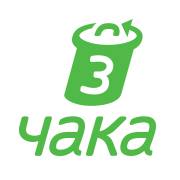 29 июня 2017 г.,г. Бишкек, Кыргызская РеспубликаИнформационное сообщениеВ бишкекском дворе введен раздельный сбор отходовЖильцы одного из дворов столичного микрорайона «Джал» успешно внедрили раздельный сбор отходов. Это стало возможным в рамках проекта по раздельному сбору отходов «Үч чака / Три ведра», реализуемом ОФ «Инон» при поддержке программы малых грантов посольства США в Кыргызской Республике.Жильцы двора теперь разделяют отходы на четыре категории – пластик, макулатуру, опасные и пищевые отходы. Пластик и макулатура сдаются в местные перерабатывающие предприятия. Опасные отходы собирают в специальную тару. Все пищевые отходы на ежедневной основе отправляются в компостную установку, которая производит удобрения в течении 5 дней. Установка полностью герметична и не производит неприятного запаха. Компост используется для озеленения территории двора.«Система по переработке отходов и получению компоста позволила жильцам научиться правильной сортировке отходов на четыре категории.  Что самое важное, это позволит сократить объемы отходов, отправляемых на свалку и тем самым внести свой вклад в сохранении окружающей среды», - отметил координатор проекта, Бахтияр Алымов.В рамках проекта в сообществе был проведен ряд тренингов и презентаций. Каждому участнику было выдано руководство по раздельному сбору отходов. Руководство доступно на веб-сайте проекта для всех заинтересованных лиц на кыргызском и русском языках.С помощью добровольцев с 1-5 июля для детей жильцов двора будет организована экологическая школа. Жильцы посетят городскую свалку, а также ознакомятся с процессами переработки отходов на местных предприятиях. У детей будет возможность подтянуть английский язык, научиться навыкам актерского мастерства, а также освоить азы создания различных изделий из вторичного сырья. 5 июля состоится День открытых дверей для всех желающих ознакомиться с процессами раздельного сбора отходов.Для информации:Ежегодно в Бишкеке производится около 220 000 тонн мусора. Все эти отходы отправляются на городскую свалку или сжигаются напрямую в соседствах и на незаконных свалках. Сжигание мусора и листьев ухудшает и без того низкое качество воздуха в Бишкеке, повышая риск распространения респираторных заболеваний, которые составили 24.1% всех заболеваний в Бишкеке в 2015. Дым от сжигания мусора содержит множество токсинов. В краткосрочной перспективе дым от сжигания мусора может стать причиной: головных болей, тошноты, сыпи и со временем может повысить риск развития сердечно-сосудистых заболеваний.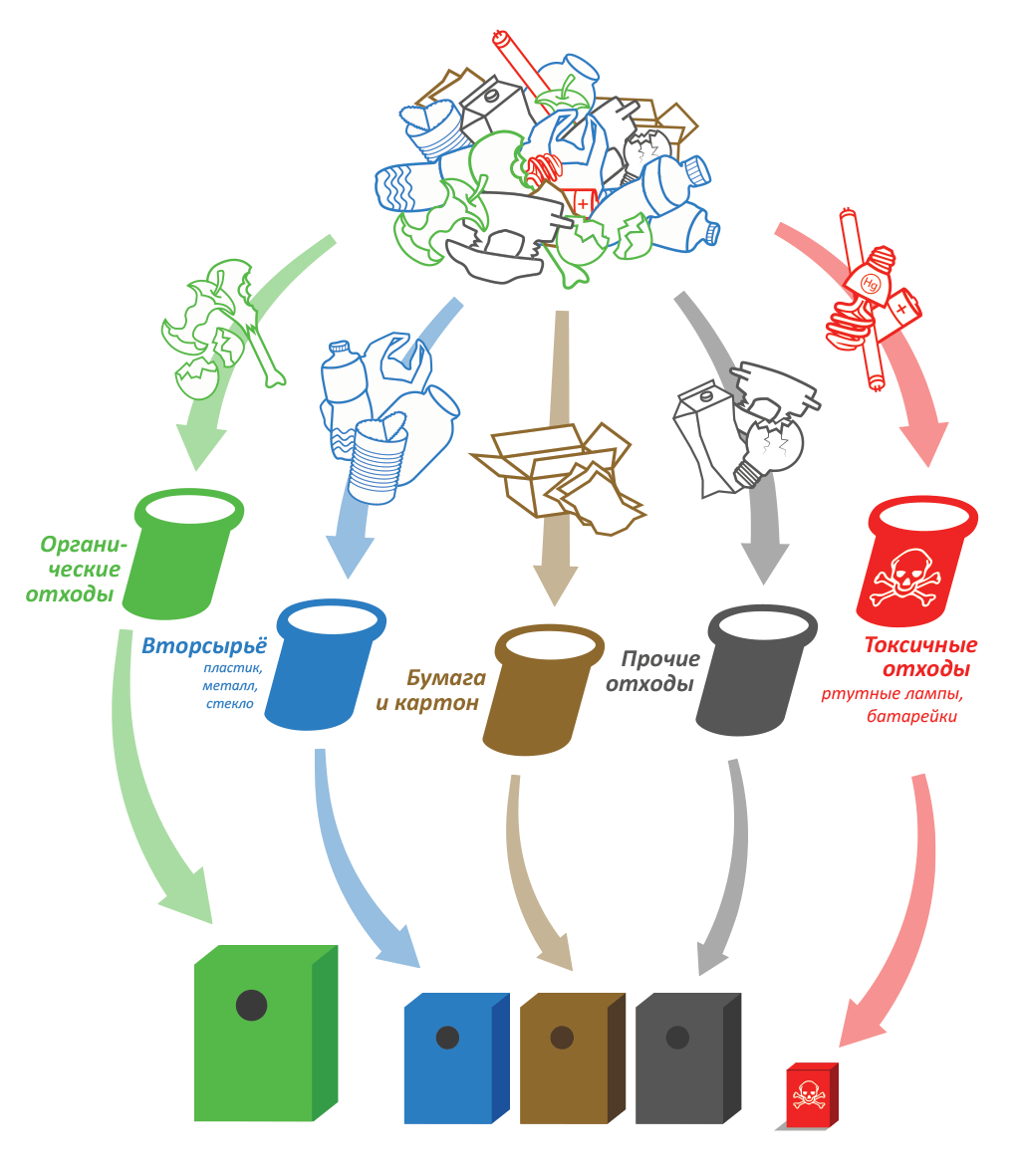 Преимущества системы раздельного сбора отходов:Меньше отходов отправляется на свалкуВ теории 70% отходов могут быть переработаны или превращены в компостВ настоящее время по официальной статистике перерабатывается только около 1% отходов и исключительно неофициальными усилиямиЧистые и безопасные соседстваЗакрытые мусорные контейнеры и специальные компостные баки для органических отходов практически исключают неприятные запахи.Отсутствие роющихся в отходах собак, крыс или других паразитов, которые распространяют болезни.Регулярный и независимый вывоз мусора, следовательно, нет переполнения мусорных контейнеров и двухнедельных перерывов между вывозами.Новые выгоды:Вторсырье, накопившееся в соответствующих урнах, может быть направлено в центры переработки.Органические отходы и листья превращаются в компост, который может быть использован в палисадниках соседства.Безопасная утилизация токсичных отходовТоксичные отходы, такие как батарейки, электроника и ртутные лампы собираются отдельно, для правильной и безопасной утилизации или переработки.Для представителей СМИ: Для регистрации на День открытых дверей или на освещение других дней экологической школы просьба связаться с нами по тел: (0778) 669033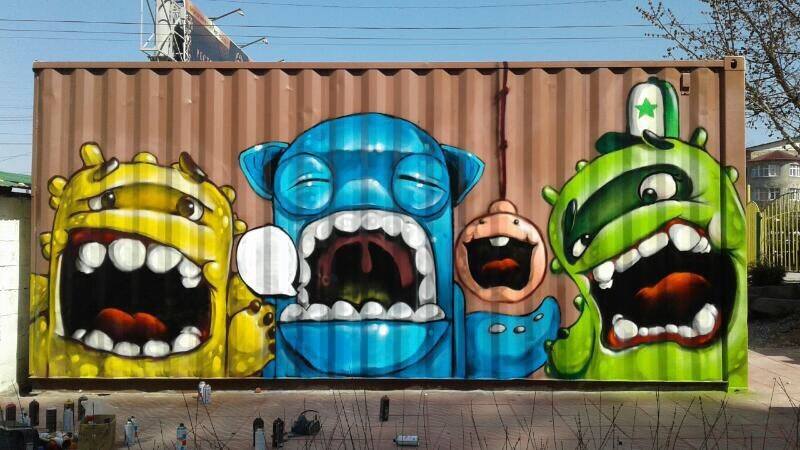  «Үч чака / Три ведра» - это система по раздельному сбору и частичной переработке отходов на местах при непосредственном участии соседства. Цель проекта «Үч чака / Три ведра» —внедрить раздельный сбор твердых бытовых отходов (ТБО) для улучшения экологического и санитарного состояния территории проживания сообщества, помочь соседствам в утилизации их отходов, принося им от этого выгоду, а также содействовать развитию больших сообществ.Проект реализуется Общественным Фондом «Инон» и финансируется Программой малых грантов Демократической Комиссии Посольства США в Кыргызской Республике. Участие в проекте бесплатное и рассчитано на 12 месяцев.Зарегистрируйтесь на День открытых дверей, позвонив по номеру 0778 669033!День открытых дверей в нашем дворе!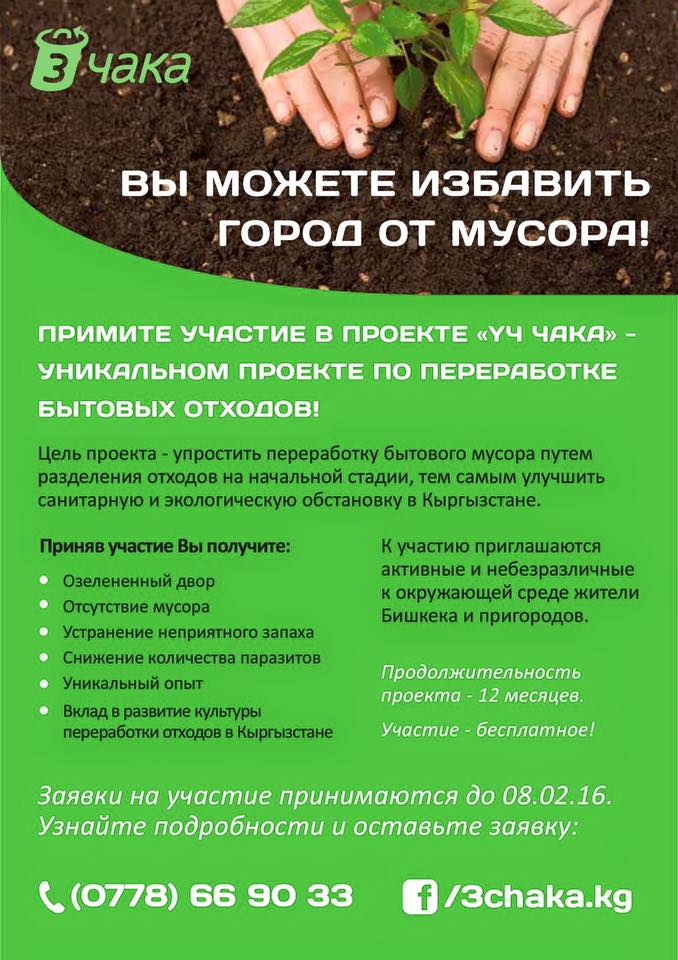 Команда проекта «Үч чака / Три ведра» приглашает всех заинтересованных лиц посетить сообщество, в котором мы внедряем раздельный сбор отходов.  День открытых дверей пройдет 5 июля и станет завершающим этапом летней экологической школы, организованной силами волонтеров для детей и жителей двора. Место проведения: ул. Ахунбаева 194, (пер. Тыналиева), мкр. «Джал».Начало: 18:00Программа дня открытых дверей:18:00 – Приветственное слово команды «Үч чака / Три ведра»18:15 – Приветственное слово от участников проекта18:20 -  Представление детей сообщества, подготовленное в рамках экологической школы18:30 -  Подведение итогов экологической школы. Вручение сертификатов.- Выставка изделий, изготовленных из переработанных отходов в Швейцарии	- Демонстрация вещей, изготовленных детьми сообщества своими руками из отходов	- Тур по сообществу, ознакомление с внедренной практикой раздельного сбора.О проекте «Үч чака / Три ведра»«Үч чака / Три ведра» - это система по раздельному сбору и частичной переработке отходов на местах при непосредственном участии соседства.Цель проекта «Үч чака / Три ведра» —внедрить раздельный сбор твердых бытовых отходов (ТБО) для улучшения экологического и санитарного состояния территории проживания сообщества, помочь соседствам в утилизации их отходов, принося им от этого выгоду, а также содействовать развитию больших сообществ.Проект финансируется Программой малых грантов Демократической Комиссии Посольства США в Кыргызской Республике. Участие в проекте бесплатное и рассчитано на 12 месяцев.Зарегистрируйтесь на День открытых дверей, позвонив по номеру 0778 669033!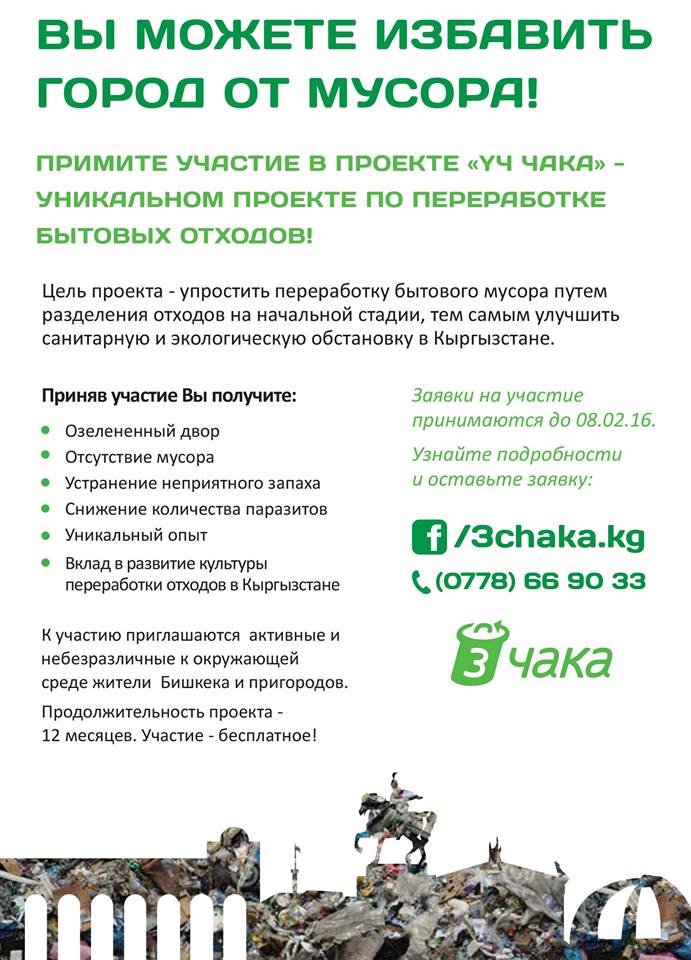 Программа экологической школы для жителей и детей сообщества:День 1 – 1 июля:Показ мультфильмов о раздельном сборе отходовРисунки на тему «Как я выношу мусор»Урок английского языка на тему экологииИгры с водойУрок танцевДень 2 – 2 июля:Занятие по сортировке отходовУрок английского языка Игра «Лабиринт»Ведение блогаДень 3 – 3 июля:Мастер-класс по изготовлению пеналаУрок английского языкаКак определять пластиковую продукциюДень 4 – 4 июля:Тур вместе с родителями на городскую свалкуТур для родителей на предприятие по переработке отходовУрок актерского мастерстваВедение блога. ПродолжениеДень 5 – 5 июля:Утро:Что такое компост?Арт-инсталляция из отходовВедение блога. ПродолжениеОзеленение двора при помощи компоста.Вечер:День открытых дверей!Выставки, представления, вручение сертификатов, демонстрация практик по раздельному сбору отходов, кофе-брейк.